8 ноября в школе с.Сосновка в рамках проекта «На перемену с интересом и пользой» участники творческого объединения «ЯСень» провели очередной флешмоб для учащихся младших классов. Ребята активно принимают участие в данном мероприятии.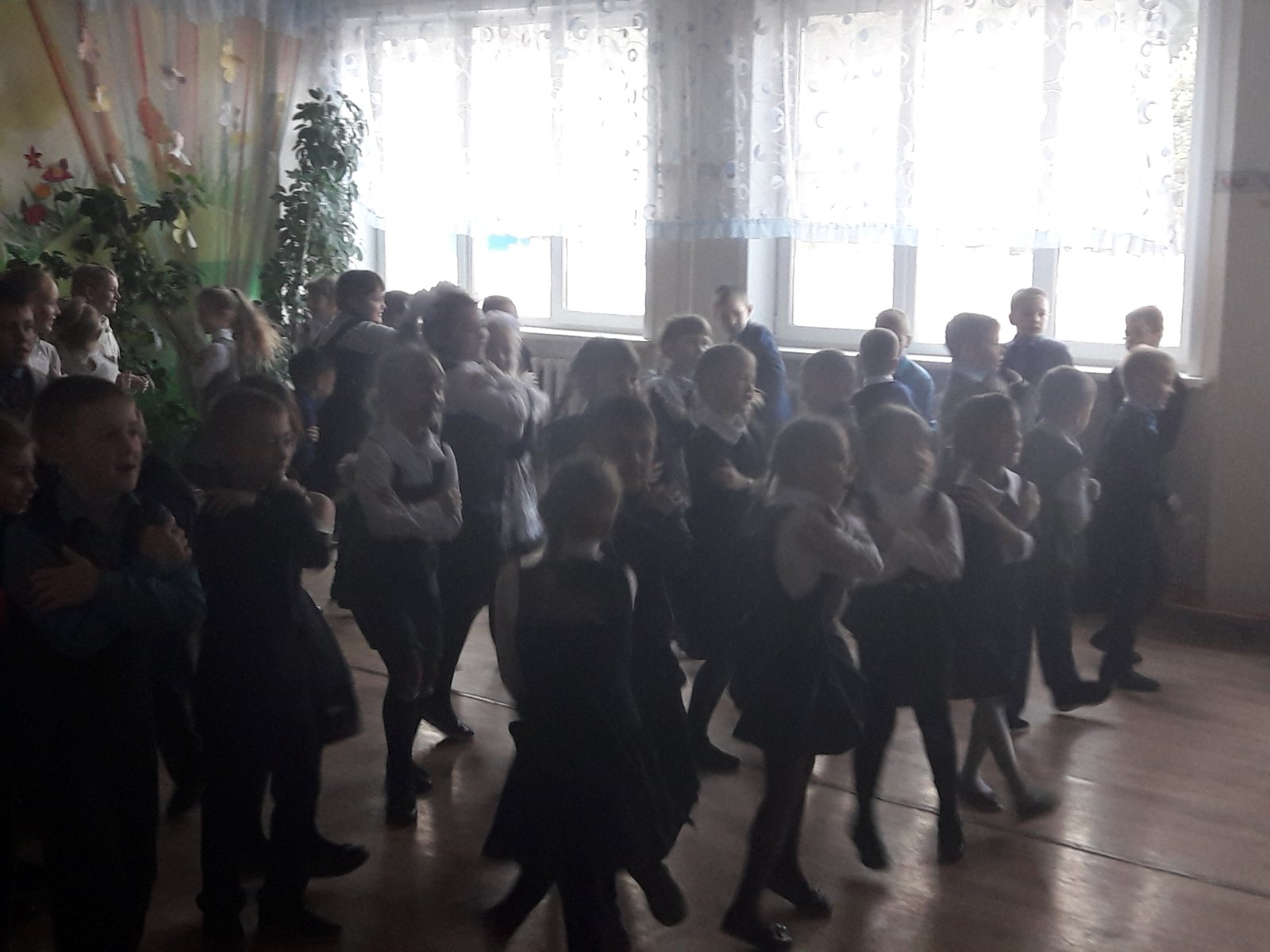 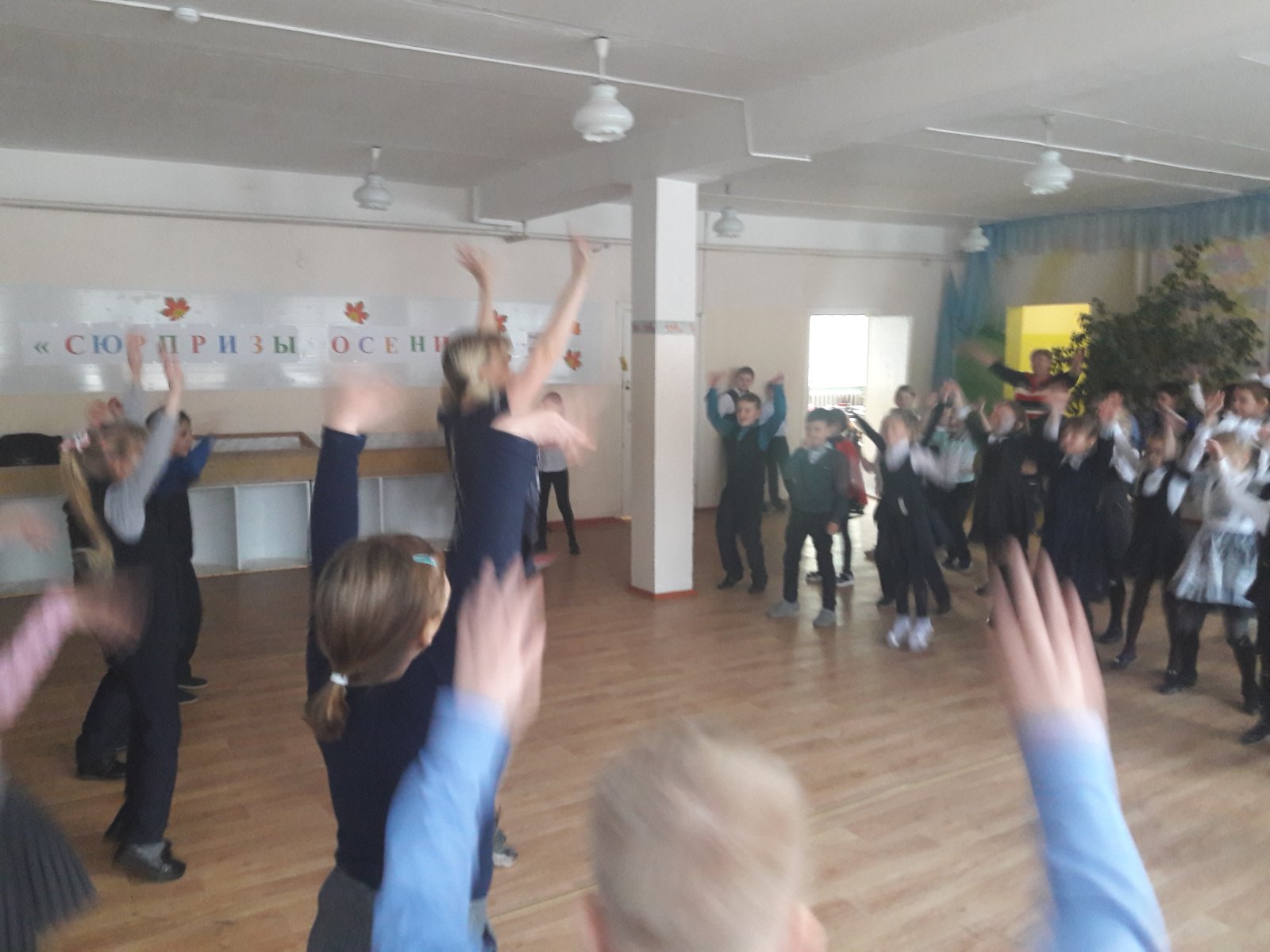 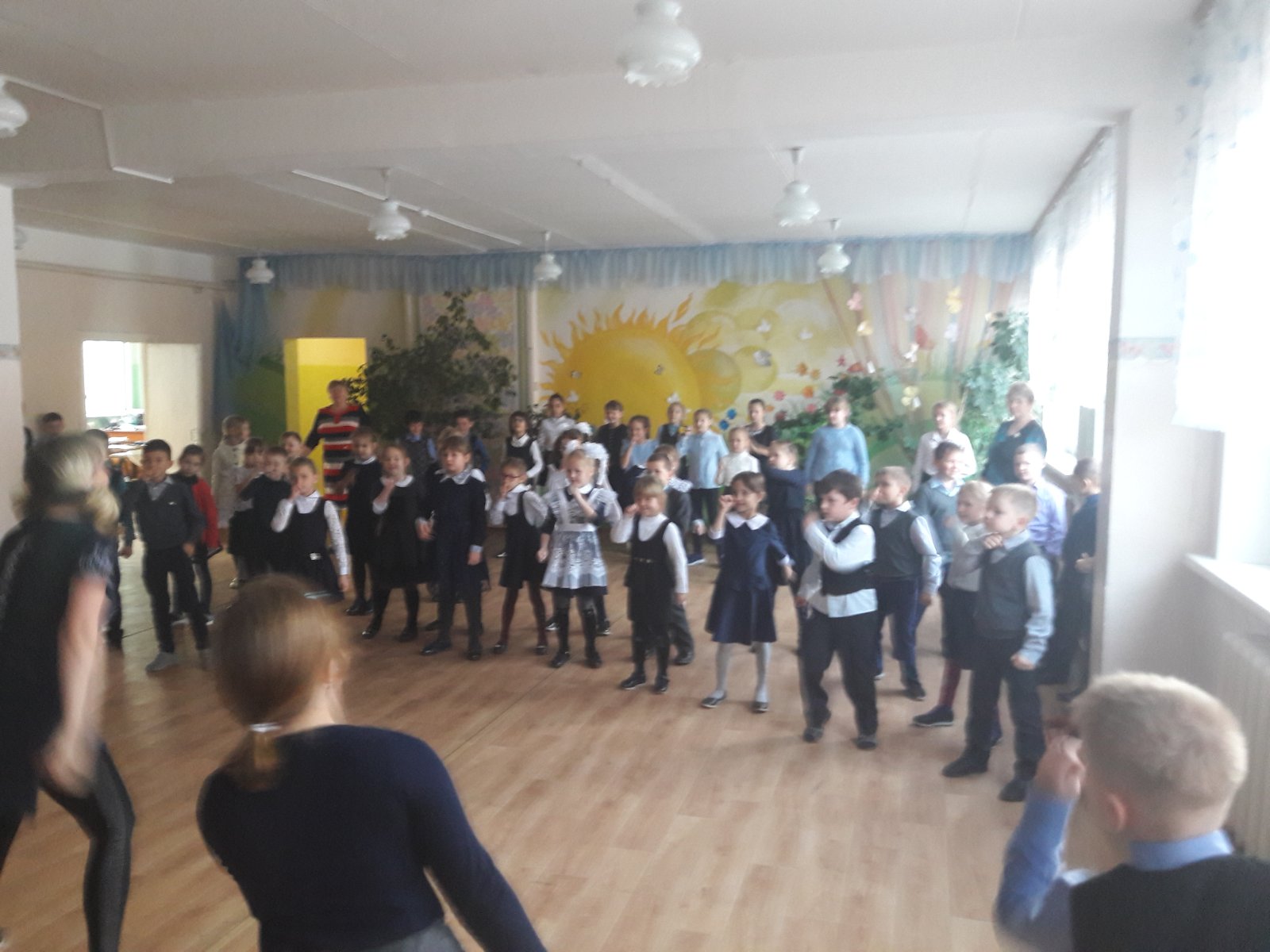 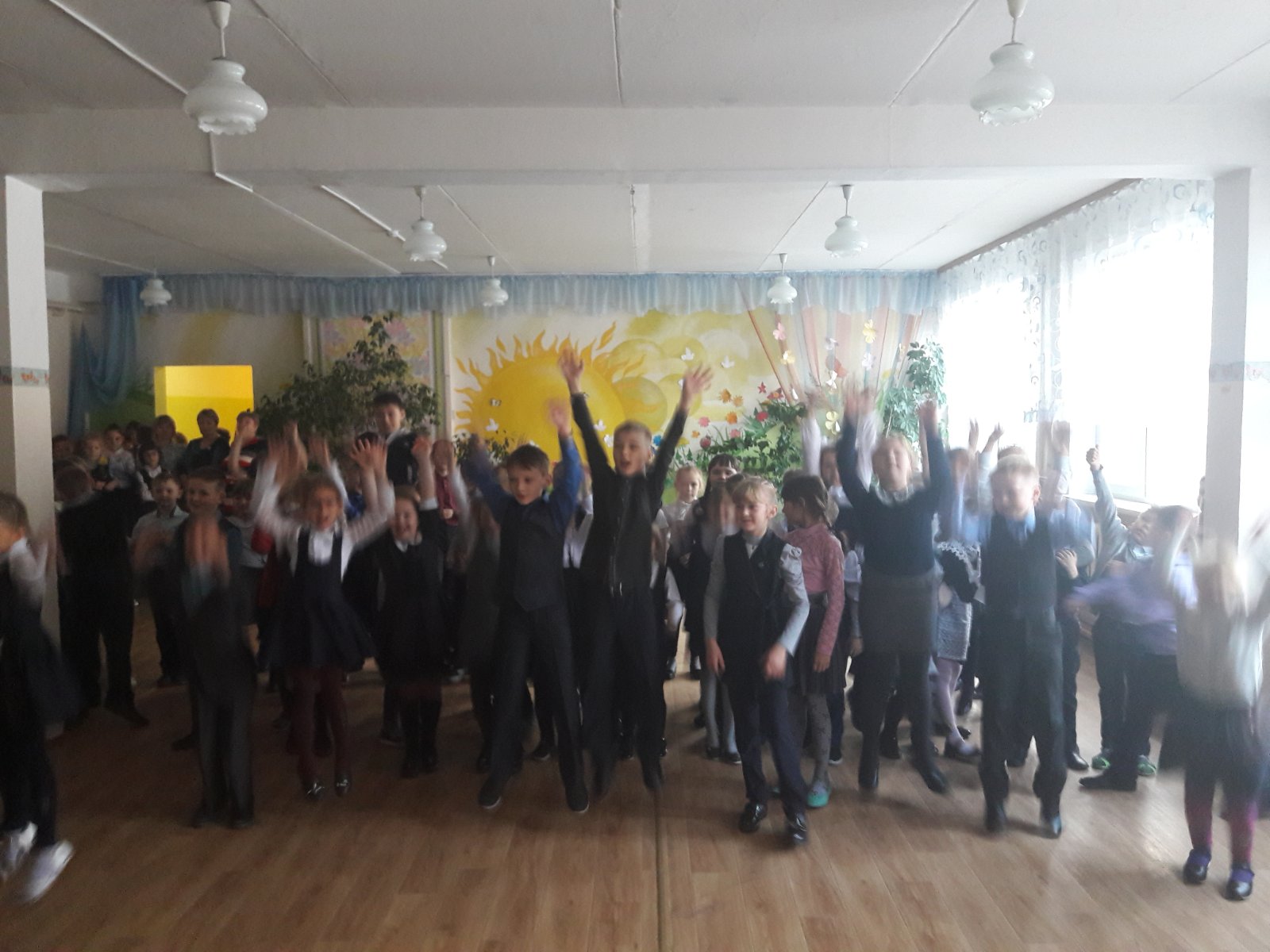 